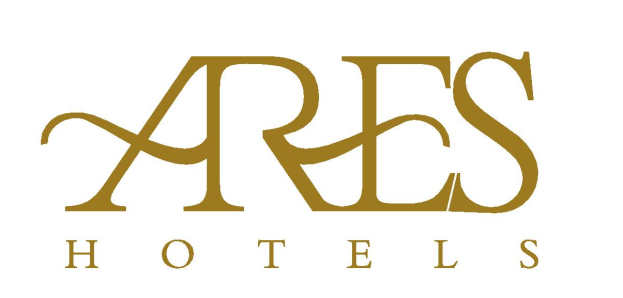 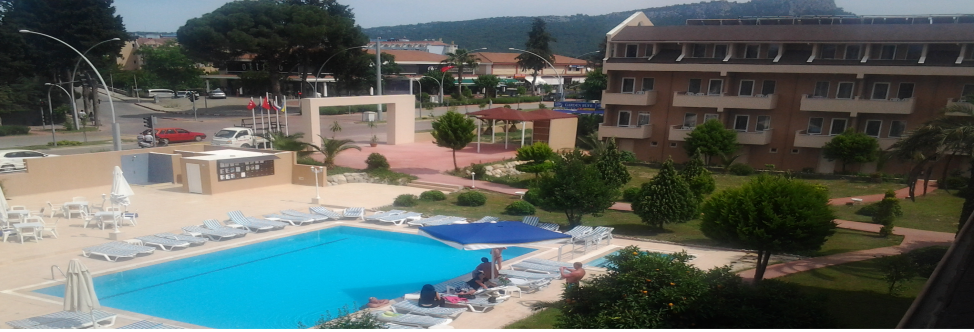 АРЕС ДРИМ ОТЕЛЬ 4* ВСЕ ВКЛЮЧЕНОАдрес :Йени Мах. Бульвар Ататюрка №39/107980 Кемер / АНТАЛИЯТелефон. : +90.242.606 12 90Электронная почта: reservation@areshotels.com.trСайт: www.areshotels.com.tr.Добро пожаловать в отель Ares Dream, где вы найдете покой, комфорт, природу и вежливое обслуживание.Наш отель; Это секретный сад, который перенесет вас в мирный отдых в центре Кемера, построенный на 4,5 акрах земли в окружении цветов и апельсиновых деревьев. В нашем отеле, который расположен в нашем саду, где преобладают природные красоты, у вас будет возможность провести отпуск вдали от суеты, даже если вы находитесь в центре города.Наш отель расположен в центре Кемера, в 50 км от аэропорта Анталии и в 35 км от центра Анталии. Он находится в 300 м от пляжа.НОМЕРА ;Наш отель состоит из 3 блоков, 3 этажей и 4 этажей, всего 150 стандартных номеров. Наши комнаты; ТВ, туалет, душ, мини-бар (пустой), сплит-кондиционер, горячая вода круглосуточно.У нас есть 2 открытых бассейна и 1 детский бассейн, и вы можете наслаждаться летом с напитками в нашем баре у бассейна.У нас есть 1 открытый и закрытый ресторан, и мы предлагаем вам богатый шведский стол. Предлагаются красное и белое вино, пиво, безалкогольные напитки.Наш отель будет рад предоставить нашим гостям гостиничный сервис 4* по системе «все включено» с 08:00 до 22:00..НАШИ БЕСПЛАТНЫЕ УСЛУГИ; ПЛЯЖ ;НАШИ ПЛАТНЫЕ УСЛУГИ;ОСОБЕННОСТИ КОНЦЕПЦИИ;Особенности концепции «все включено»Завтрак (с 08:00 до 09:30)Поздний завтрак (с 09:30 до 10:00)Обед (с 12:30 до 14:00)Кофе-брейк (с 16:30 до 17:00)Ужин (с 19:00 до 21:00)Бар у бассейна (с 10:00 до 22:00)Завтрак, обед и ужин - шведский стол, а местные алкогольные (пиво и вино) и безалкогольные напитки предоставляются бесплатно, в том числе в часы и бренды, определяемые заведением.ВАЖНЫЕ ЗАМЕТКИ;Объект находится в центре Кемерской области.Летний период Концепция All Inclusive действует до 22:00.Расстояние до моря 5 минут пешком.Наш пляж состоит из песка и мелкой гальки.В заведении 150 номеров. стандарт Площадь номеров составляет 24м².Он предоставляет услуги мягкой анимации в течение дня.Домашние животные не допускаются в нашем объекте.Даты анимационных услуг начинаются 01.05.2023 и заканчиваются 30.09.2023.Пляж будет открыт 15.05.2023.Трансфер до пляжа не предоставляется.Хамам(в определенные часы),Сауна (в определенные часы),ЗонтикПодушка, СолярийСейфХамам(в определенные часы),Сауна (в определенные часы),ЗонтикПодушка, СолярийСейфХамам(в определенные часы),Сауна (в определенные часы),ЗонтикПодушка, СолярийСейфХамам(в определенные часы),Сауна (в определенные часы),ЗонтикПодушка, СолярийСейфДиванная подушка,солярий,ЗонтикДиванная подушка,солярий,ЗонтикДиванная подушка,солярий,Зонтикимпортные напитки,импортные напитки,импортные напитки,импортные напитки,Мини-барМини-барМини-барВаннаВаннаВаннателефонтелефонтелефонИнтернетИнтернетИнтернетДокторДокторДокторМедсестраМедсестраМедсестраМедсестраПенный массаж мешочками в турецкой банеПенный массаж мешочками в турецкой банеПенный массаж мешочками в турецкой банеПенный массаж мешочками в турецкой банеСвежевыжатые фруктовые сокиСвежевыжатые фруктовые сокиСвежевыжатые фруктовые соки